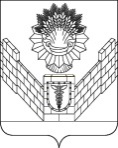 АДМИНИСТРАЦИЯТБИЛИССКОГО СЕЛЬСКОГО ПОСЕЛЕНИЯТБИЛИССКОГО РАЙОНАПОСТАНОВЛЕНИЕот 20.05.2019 г.                                                                            № 236   ст-ца  ТбилисскаяОб утверждении Порядка уведомления муниципальнымислужащими администрации Тбилисского сельского поселенияТбилисского района представителя нанимателя (работодателя) о намерении выполнять иную оплачиваемую работу(о выполнении работы) и регистрации этих уведомлений	В соответствии с Федеральным законом от 2 марта 2007 года № 25-ФЗ «О муниципальной службе в Российской Федерации», Законом Краснодарского края от 8 июня 2007 года № 1244-КЗ «О муниципальной службе в Краснодарском крае», в целях предотвращения конфликта интересов на муниципальной службе в администрации Тбилисского сельского поселения Тбилисского района, руководствуясь статьями 32, 60 устава Тбилисского сельского поселения Тбилисского района,   п о с т а н о в л я ю:1. Утвердить Порядок уведомления муниципальными служащими администрации Тбилисского сельского поселения Тбилисского района представителя нанимателя (работодателя) о намерении выполнять иную оплачиваемую работу (о выполнении иной оплачиваемой работы) и регистрации этих уведомлений (прилагается).2. Признать утратившим силу постановление администрации Тбилисского сельского поселения Тбилисского района от 10 ноября 2016 года  № 706 «Об утверждении Порядка уведомления муниципальными служащими администрации Тбилисского сельского поселения Тбилисского района представителя нанимателя (работодателя) о намерении выполнять иную оплачиваемую работу (о выполнении работы) и регистрации этих уведомлений».	3. Отделу делопроизводства и организационно-кадровой работы администрации Тбилисского сельского поселения Тбилисского района (Воронкин) опубликовать настоящее постановление и разместить его на официальном сайте администрации Тбилисского сельского поселения Тбилисского района в информационно-коммуникационной сети «Интернет».	4. Контроль за исполнением настоящего постановления оставляю за собой.	5. Постановление вступает в силу на следующий день после его официального опубликования.Глава Тбилисского сельскогопоселения Тбилисского района					       А. Н. Стойкин                                					   ПРИЛОЖЕНИЕ 								    УТВЕРЖДЕН							постановлением администрации						        Тбилисского сельского поселения								Тбилисского района						          от ________________ № ____ПОРЯДОКуведомления муниципальными служащими администрацииТбилисского сельского поселения Тбилисского районапредставителя нанимателя (работодателя) о намерении выполнятьиную оплачиваемую работу (о выполнении иной работы)и регистрации этих уведомлений1. Настоящий Порядок уведомления муниципальными служащими администрации Тбилисского сельского поселения Тбилисского района представителя нанимателя (работодателя) о намерении выполнять иную оплачиваемую работу (о выполнении иной работы) и регистрации этих уведомлений (далее – Порядок) разработан в соответствии с частью 2 статьи 11 Федерального закона от 2 марта 2007 года № 25-ФЗ «О муниципальной службе в Российской Федерации», частью 2 статьи 9 Закона Краснодарского края от 8 июня 2007 года № 1244-КЗ «О муниципальной службе в Краснодарском крае», с целью предотвращения конфликта интересов на муниципальной службе и устанавливает процедуру уведомления представителя нанимателя (работодателя) муниципальными служащими администрации Тбилисского сельского поселения Тбилисского района (далее – муниципальный служащий) о намерении выполнять иную оплачиваемую работу (о выполнении иной оплачиваемой работы) и регистрации этих уведомлений.2. Муниципальные служащие письменно уведомляют представителя нанимателя (работодателя) о намерении выполнять иную оплачиваемую работу до начала ее выполнения по форме согласно приложению № 1 к настоящему Порядку путем предоставления уведомления о намерении выполнять иную оплачиваемую работу (о выполнении иной оплачиваемой работы) (далее – уведомление) в отдел делопроизводства и организационно-кадровой работы администрации Тбилисского сельского поселения Тбилисского района.3. Регистрация уведомления осуществляется  начальником отдела делопроизводства и организационно-кадровой работы администрации Тбилисского сельского поселения Тбилисского района в день его поступления в журнале регистрации уведомлений о намерении выполнять иную оплачиваемую работу (о выполнении иной оплачиваемой работы), составленном по форме согласно приложению № 2 к настоящему Порядку.4. Копия зарегистрированного уведомления  выдается муниципальному служащему на руки под роспись в журнале.5. Вновь назначенные муниципальные служащие, осуществляющие иную оплачиваемую работу на день назначения на должность муниципальной службы, уведомляют представителя нанимателя (работодателя) о выполнении иной оплачиваемой работы в день назначения на должность муниципальной службы в администрации Тбилисского сельского поселения Тбилисского района в соответствии с настоящим Порядком.6. Подлинник уведомления приобщается к личному делу муниципального служащего.7. В случае изменения условий договора о выполнении иной оплачиваемой работы или заключения нового договора (в том числе с истечением срока предыдущего договора) муниципальный служащий представляет новое уведомление. 8. За несоблюдение настоящего Порядка муниципальные служащие несут ответственность в соответствии с законодательством Российской Федерации.9. В случае если представитель нанимателя (работодатель) усматривает в выполнении указанной иной оплачиваемой работы муниципального служащего наличие конфликта интересов, то он направляет уведомление муниципального служащего с соответствующей резолюцией в комиссию по соблюдению требований к служебному поведению муниципальных служащих и урегулированию конфликта интересов на муниципальной службе в администрации Тбилисского сельского поселения Тбилисского района (далее – Комиссия).10. Рассмотрение Комиссией уведомления муниципального служащего осуществляется в соответствии с утвержденным Положением о Комиссии.Глава Тбилисского сельскогопоселения Тбилисского района					          А.Н. Стойкин								ПРИЛОЖЕНИЕ № 1							       к Порядку уведомления							 муниципальными служащими						   администрации Тбилисского сельского							поселения Тбилисского района						  представителя нанимателя (работодателя)						           о намерении выполнять иную                                                                   оплачиваемую работу (о выполнении						            иной оплачиваемой работы)						        и регистрации этих уведомлений							   Главе Тбилисского сельского    поселения Тбилисского района   __________________________     (Фамилия, инициалы представителя нанимателя		(работодателя)    ________________________________________            (полное наименование должности,    _________________________________________                       фамилия, имя, отчество    _________________________________________                   муниципального служащего)УВЕДОМЛЕНИЕо намерении выполнять иную оплачиваемую работу(о выполнении иной оплачиваемой работы)	В соответствии с частью 2 статьи 11 Федерального закона от 2 марта 2007 года № 25-ФЗ «О муниципальной службе в Российской Федерации», частью 2 статьи 9 Закона Краснодарского края от 8 июня 2007 года № 1244-КЗ «О муниципальной службе в Краснодарском крае»я, ____________________________________________________________				     (фамилия, имя, отчество) замещающий (-ая) должность муниципальной службы_______________________________________________________________________________________________________________________________________________________________________________________________________ ,					(наименование должности)	намерен (-а) выполнять (выполняю) с «___» ____________ 20___ года иную оплачиваемую работу: _____________________________________________________________________________________________________________                              (указать вид деятельности: педагогическая, научная, творческая или иная деятельность)по ________________________________________________________________(трудовому договору, гражданско-правовому договору, авторскому договору и т.п.)	Работа по _____________________________________________________				            (указать характер выполняемой работы)не повлечет за собой конфликт интересов.	При выполнении указанной работы обязуюсь соблюдать требования, предусмотренные статьями 13, 14 Федерального закона от 2 марта 2007 года № 25-ФЗ «О муниципальной службе в Российской Федерации», статьями 11, 12 Закона Краснодарского края от 8 июня 2007 года № 1244-КЗ «О муниципальной службе в Краснодарском крае»._______________              _____________________         «___»________20__г.            (подпись)				(расшифровка подписи)Уведомление зарегистрировано:регистрационный номер в журнале регистрации уведомлений_______________;дата регистрации уведомления «___»______________20__г.____________________________________________     ____________________          (должность, Ф.И.О. лица, зарегистрировавшего уведомление)                                           (подпись лица,									       зарегистрировавшего уведомление)ПРИЛОЖЕНИЕ № 2							       к Порядку уведомления							 муниципальными служащими						    администрации Тбилисского сельского							 поселения Тбилисского района						   представителя нанимателя (работодателя)						            о намерении выполнять иную                                                                   оплачиваемую работу (о выполнении						             иной оплачиваемой работы)						         и регистрации этих уведомленийЖУРНАЛрегистрации уведомленийо намерении выполнять иную оплачиваемую работу (о выполнении иной оплачиваемой работы)№п/пДата и регистрацион-ный номер уведомленияФамилия, имя, отчество и должность муниципаль-ного служащего, представив-шего уведомлениеКраткое содержание уведомления(вид деятельности)Наименование организации, где осуществляется иная оплачиваемая работа, адрес данной организацииСрок выполнения иной оплачиваемой работы Фамилия, имя, отчество и подпись лица, принявшего уведомлениеПодпись муниципального служащего в получении копии уведомления12345678